        ŠАРАР                                                                                РЕШЕНИЕОб отмене решения Совета от 03.03.2014 года № 313 «Об утверждении Правил обращения с отходами производства и потребления в части осветительных устройств, электрических ламп, ненадлежащие сбор, накопление и размещение, которых может повлечь причинение вреда жизни, здоровью граждан, вреда животным, растениям и окружающей среде».      В соответствии с Конституцией Российской Федерации, Федеральным законом от 24 июня 1998 года № 89-ФЗ «Об отходах производства и потребления», Федеральный закон от 23 ноября 2009 года № 261-ФЗ «Об энергосбережении и о повышении энергетической эффективности и о внесении изменений в отдельные законодательные акты Российской Федерации», Постановлением Правительства Российской Федерации от 03 сентября 2010 года № 681, Законом Республики Башкортостан от 30 ноября 1998 года № 195-з «Об отходах производства и потребления», Законом Республики Башкортостан от  18 марта 2005 года № 162-з «О местном самоуправлении в Республике Башкортостан», Уставом сельского поселения Акбарисовский сельсовет муниципального района Шаранский район Республики Башкортостан, Совет сельского поселения Акбарисовский сельсовет муниципального района Шаранский район Республики Башкортостан решил:1.Отменить решение Совета от 03.03.2014 года «Об утверждении Правил обращения с отходами производства и потребления в части осветительных устройств, электрических ламп. ненадлежащие сбор, накопление и размещение, которых может повлечь причинение вреда жизни, здоровью граждан, вреда животным, растениям и окружающей среде».2.Настоящее решение вступает в силу с момента обнародования на сайте сельского поселения (akbarisovo.ru).3. Контроль над исполнением настоящего решения возложить на постоянную комиссию Совета муниципального района по социальным вопросам, охране правопорядка и местному самоуправлению.Заместитель председателя Совета                                        Г.Е.Ахметшина      с.Акбарисово27.11.2018 года№ 32/255Башкортостан РеспубликаһыныңШаран районымуниципаль районыныңАкбарыс ауыл Советыауыл биләмәһе СоветыАкбарыс ауылы, Мºктºп урамы, 2тел.(34769) 2-33-87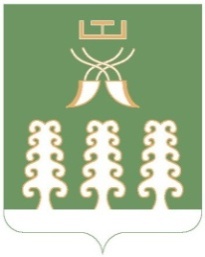 Совет сельского поселенияАкбарисовский сельсоветмуниципального районаШаранский районРеспублики Башкортостанс. Акбарисово, ул.Школьная,2 тел.(34769) 2-33-87